Организация и функционирование ЭВМЛекция 4. Схемы условного вычисления выраженийЗадача в общем виде формулируется так:
Вычислить ответ в зависимости от одного или нескольких условий.При выполнении каждого условия нужно посчитать значение некоторого арифметического выражения, использующего операции +-*/ и операнды разной длины (8 бит=1байт, или 16 бит=2 байта). НапримерЗадача №1 Имя HLCCAD проекта:Arifm.PRD
Входное устройство:Arifm Разработать устройство, которое вычисляет значение выражения 
     / a/b+c-d*a  , если   a*d<0RES=<      \ b-(c+a/d)*b, если   a*d>=0   Информация о входах и выходах представлена в таблице.Примеры:   a= 8        a=10          b= 3        b= 7         c= 5        c=-9         d=-2        d= 3          RES=23      RES=49 При внимательном отношении к размерностям данных, задача фактически заключается в том, чтобы вытащить на схему нужные арифметические операции и корректно соединить их выходы и входы в соответствии с порядком действий в выражениях. Советы по решению таких задач:1. Для операции сложения используем сумматор SUM из проекта Standard (он правильно работает и с положительными, и с отрицательными числами). Для всех остальных арифметических операций (вычитание, умножение, деление, сравнение) берем устройства из проекта SignedArithm (соответственно iSUB, iMUL, iDIV, iCMP) 
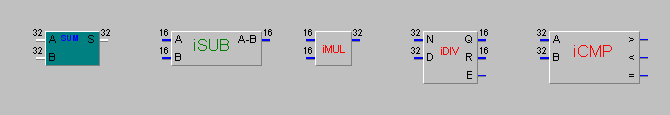 2. НЕЛЬЗЯ менять разрядности устройств (iSUB, iMUL, iDIV, iCMP) из проекта SignedArithm (к сожалению, у нас там пока нет "защиты от дурака"). 

3. Одна из проблем - разные разрядности исходных данных 
Надо решать ее выравниванием исходных данных до разрядности 16 бит с помощью устройства CBW (x8 => CBW => x16) и до 32 бит с помощью устройства CWD (x8 => CBW => x16 => CWD => x32) 
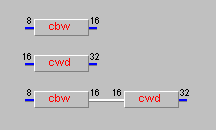 
4. Во всех задачах гарантируется, что ответ не превысит знакового целого в 16 битах. 

5. Если Вам нужно уменьшить разрядность (обычно после умножения) можно поступать так: обозначаете выход (например Y, пусть он 32 битный). Чтобы взять младшие 16 битов этого выхода на 16-битном входе устройства достаточно написать Y[15-0] (предварительно кликнув по входной линии). 
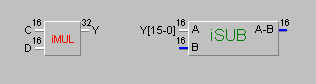 6. Для того, чтобы выбрать один из нескольких результатов, используйте шинный МУЛЬТИПЛЕКСОР (MSb8x2) из проекта Standard 
Во всех задачах нужен 16-битный шинный мультиплексор, его можно получить из 8-битного с помощью внешнего редактора (кликнув правой кнопкой мыши по корпусу, и выбрав строку «Внешний редактор»)На шину x01 нужно посылать результат res1, если условие выполнено (на линии A стоит 1) res0, если условие НЕ выполнено (на линии A стоит 0)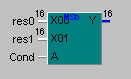 Условие Cond вычисляется с помощью схемы сравнения iCMP 
8. Пример решения задачиИмя HLCCAD проекта:Arifm.prd
Входное устройство:ArifmНа входе даны два числа - x и y. Разрядность каждого из них равна 16 бит. Разработать устройство для вычисления значения функции res(x,y), если: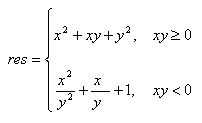 Пример ввода:

x=1
y=2Пример вывода:

res=7Решение: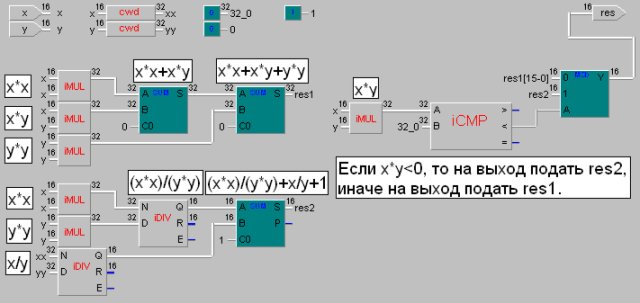 Задачи с особенностями (небольшими усложнениями)Если у Вас в выражении есть модуль (|x|) 
Надо всего лишь использовать МУЛЬТИПЛЕКСОР, который выбирает между x и -x (0 iSUB x) в зависимости от самого старшего разряда x (например от x[15], если x - 16 разрядное число - разряды справа налево, от младшего к старшему имеют номера от 0 до 15) 
Флеш-задание, обучающее проектированию модуляhttp://dl.gsu.by/task.jsp?nid=1953591&cid=1190
Если у Вас в выражении есть sign(знак) 
                   /  1, если x>0
sign(x)=  <     0, если x=0 
                   \  -1, если x<0
Отправляем x на iCMP (сравнение) с нулем. 
Получаем как раз три выхода G E L (больше равно меньше, соответственно) 
sign = G & 1 ИЛИ E & 0 ИЛИ L & (-1) 
Флеш-задание, обучающее проектированию Signhttp://dl.gsu.by/task.jsp?nid=1953592&cid=1190Если три условия, например 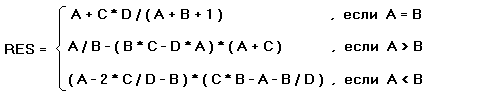 Входные данные: A, B, C, D размерностью 16Можно объединить результаты с помощью схемы И-ИЛИ Пусть вычислены три результата : Res=, Res>, Res< тогда ответ можно получить так 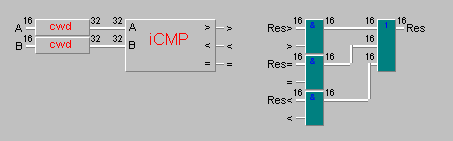 8. Если тест не прошел - надо взять его, подключить к проекту (кликнув правой кнопкой мыши на схеме - параметры - редактор теста), запустить моделирование, переключить параметры отображения на десятичную знаковую систему и аккуратно сверить выражение/результаты в условии задачи с выражением/результатами на Вашей схеме. 

Флеш-задание, обучающее подключению тестов
http://dl.gsu.by/task.jsp?nid=1953607&cid=1190Что делать на лекции для закрепления теорииКомандные олимпиады  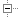 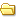 Проектирование 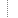 Арифметические знаковые выражения Контроль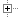 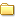 Обучение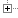 Если материал усвоен, и хочется проверить свои знания, 
надо делать папку КонтрольКонтроль 1. Задача №1    (725 /  8) 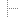 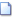 2. Задача №7    (327 / 17) 3. Задача №21   (102 / 53) 4. Задача №30   (157 / 35) 5. Задача №5     (230 / 24) 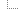 Цифры в скобках (1/2) обозначают1 - сколько человек сдали это задание с момента установки 
2 – сложность задания 
     (количество дней с момента установки, поделённое 
       на количество человек, решивших задачу)Если материал лекции не до конца усвоен, надо поработать в обучении:Обучение 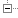 Flash-задания (введение)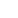 Флеш-задания (сравнение)Проектирование - учебные заданияПорядок выполнения арифметических действий1. Подключение тестовых файлов в HLCCAD Что порешать после лекции
для закрепления материала, повышения оценки, отработки пропусковОценка  Контрольный срезКонтроль практикиКонтроль теорииИндивидуальные задания ОбязательныеПо выбору Проектирование цифровых устройств Логические элементы 1. Деление на 4 (1276 / 4) Log 2. Арифметик (877 / 6) Log 3. Arifma (912 / 6) Log 4. Инверсия (457 / 12) Log 5. Три переключателя света (474 / 12) Log 6. Ключи и ящики (265 / 20) Log 7. Units (52 / 130) Log 8. CorrelationCode (41 / 164) Log 9. Подпоследовательность (49 / 133) Log 10. Домино (56 / 117) Log 11. Вездеходы (88 / 57) Log 12. Количество бит (47 / 105) Log 13. 8NOT (156 / 23) Log 14. 8AND (165 / 22) Log 15. OR8 (157 / 23) Log 16. 2 Xor -> 8 Xor (146 / 25) Log 17. 8AND-NOT (130 / 28) Log 18. 8OR-NOT (105 / 34) Log 19. 2 Xor Not -> 8 Xor Not (108 / 33) Log По логическим функциям 1. Функция (991 / 5) Log 2. Логические функции (1116 / 5) Log 3. Устройство (1218 / 4) Log 4. Device (1377 / 4) Log 5. Easy_Device (1449 / 4) Log 6. Device-2 (816 / 7) Log 7. Device-3 (808 / 7) Log 8. Только XOR, OR и NOT (336 / 16) Log 9. Истина (345 / 14) Log 10. Логика (251 / 20) Log По таблицам истинности 1. Количество нулей (588 / 9) Log 2. Порядок (629 / 9) Log 3. Сумма делителей (523 / 10) Log 4. Ноль-единица (590 / 9) Log 5. Степень (475 / 11) Log 6. Делится ли на 2.3.4.5 (213 / 27) Log 7. Sort 3 (187 / 21) Log 8. Sort 5 (100 / 39) Log Стандартные схемы на логических элементахКаскадирование стандартных схемКомбинационные схемы 1. Кости (665 / 8) Log 2. Четное/нечетное (814 / 7) Log 3. Преф (89 / 59) Log 4. 5-разрядный сумматор (185 / 34) Log 5. Сумматор (128 / 48) Log 6. Цифрал (43 / 106) Log 7. Even-Uneven (129 / 34) Log 8. Мультиплексор 256 -> 1 (из 32->1) (56 / 110) Log 9. Задачка!!! (144 / 30) Log 10. Удаление (64 / 66) Log Вычислить выражениеУсловные вычисленияНепростая арифметикаОбработка битовПодсчет количества битовПреобразователи кодов (BCD/Binary)Простые устройства с памятьюПроектирование TCPUПочти головоломкаСложные устройства с памятьюМикропрограммноСконвертированные задания на проектированиеСконвертированные задания на проектирование по программеПроектирование - подготовка к контрольному срезуПрограммирование микроконтроллеровСконвертированные задания на программированиеСконвертированные задания на программирование по схемеАссемблер - подготовка к контрольному срезуОбучение Подготовка к контрольному срезу Проектирование Флеш-задания (введение)Флеш-задания (сравнение)Проектирование - учебные заданияПорядок выполнения арифметических действий1. Подключение тестовых файлов в HLCCAD Для наиболее продвинутых(в папке «Проектирование - подготовка к контрольному срезу »)Засчитываются все задачи тому, кто сдал первымОценка  Контрольный срезКонтроль практикиКонтроль теорииИндивидуальные задания ОбязательныеПо выбору Проектирование цифровых устройств Логические элементы 1. Деление на 4 (1276 / 4) Log 2. Арифметик (877 / 6) Log 3. Arifma (912 / 6) Log 4. Инверсия (457 / 12) Log 5. Три переключателя света (474 / 12) Log 6. Ключи и ящики (265 / 20) Log 7. Units (52 / 130) Log 8. CorrelationCode (41 / 164) Log 9. Подпоследовательность (49 / 133) Log 10. Домино (56 / 117) Log 11. Вездеходы (88 / 57) Log 12. Количество бит (47 / 105) Log 13. 8NOT (156 / 23) Log 14. 8AND (165 / 22) Log 15. OR8 (157 / 23) Log 16. 2 Xor -> 8 Xor (146 / 25) Log 17. 8AND-NOT (130 / 28) Log 18. 8OR-NOT (105 / 34) Log 19. 2 Xor Not -> 8 Xor Not (108 / 33) Log По логическим функциям 1. Функция (991 / 5) Log 2. Логические функции (1116 / 5) Log 3. Устройство (1218 / 4) Log 4. Device (1377 / 4) Log 5. Easy_Device (1449 / 4) Log 6. Device-2 (816 / 7) Log 7. Device-3 (808 / 7) Log 8. Только XOR, OR и NOT (336 / 16) Log 9. Истина (345 / 14) Log 10. Логика (251 / 20) Log По таблицам истинности 1. Количество нулей (588 / 9) Log 2. Порядок (629 / 9) Log 3. Сумма делителей (523 / 10) Log 4. Ноль-единица (590 / 9) Log 5. Степень (475 / 11) Log 6. Делится ли на 2.3.4.5 (213 / 27) Log 7. Sort 3 (187 / 21) Log 8. Sort 5 (100 / 39) Log Стандартные схемы на логических элементахКаскадирование стандартных схемКомбинационные схемы 1. Кости (665 / 8) Log 2. Четное/нечетное (814 / 7) Log 3. Преф (89 / 59) Log 4. 5-разрядный сумматор (185 / 34) Log 5. Сумматор (128 / 48) Log 6. Цифрал (43 / 106) Log 7. Even-Uneven (129 / 34) Log 8. Мультиплексор 256 -> 1 (из 32->1) (56 / 110) Log 9. Задачка!!! (144 / 30) Log 10. Удаление (64 / 66) Log Вычислить выражениеУсловные вычисленияНепростая арифметикаОбработка битовПодсчет количества битовПреобразователи кодов (BCD/Binary)Простые устройства с памятьюПроектирование TCPUПочти головоломкаСложные устройства с памятьюМикропрограммноСконвертированные задания на проектированиеСконвертированные задания на проектирование по программеПроектирование - подготовка к контрольному срезу Сам-п1. Задача №1 (725 / 8)  Сам-п2. Задача №2 (505 / 11) Сам-п3. Задача №3 (498 / 11) Сам-п4. Задача №4 (524 / 11) Сам-п5. Задача №5 (230 / 24) Сам-п6. Задача №6 (373 / 15) Сам-п7. Задача №7 (327 / 17) Сам-п8. Задача №8 (345 / 16) Сам-п9. Задача №9 (323 / 17) Сам-п10. Задача №10 (313 / 18) Сам-п11. Задача №11 (301 / 18) Сам-п12. Задача №12 (235 / 24)  Сам-п13. Задача №13 (221 / 25) Сам-п14. Задача №14 (233 / 24) Сам-п15. Задача №15 (227 / 24) Сам-п16. Задача №16 (198 / 28) Сам-п17. Задача №17 (200 / 28) Сам-п18. Задача №18 (189 / 29) Сам-п19. Задача №19 (164 / 34) Сам-п20. Задача №20 (170 / 32) Сам-п21. Задача №21 (102 / 53) Сам-п22. Задача №22 (155 / 35) Сам-п23. Задача №23 (166 / 33) Сам-п24. Задача №24 (117 / 47) Сам-п25. Задача №25 (140 / 40) Сам-п26. Задача №26 (137 / 40) Сам-п27. Задача №27 (107 / 51) Сам-п28. Задача №28 (132 / 40) Сам-п29. Задача №29 (136 / 41) Сам-п30. Задача №30 (157 / 35) Название Размерность Типc
d
a
b
RES 8
8
16
16
16 вход
вход
вход
вход
выход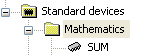 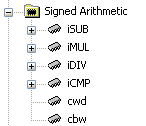 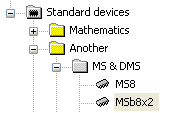 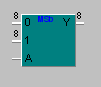 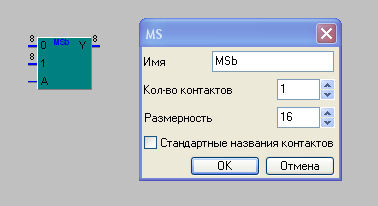 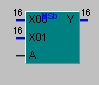 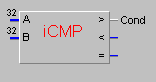 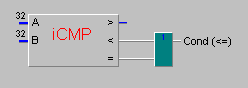 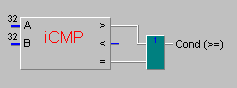 НазваниеРазмерностьТипx
y
res16
16
16вход
вход
выход